    Государственное казенное учреждение здравоохранения    «Детский санаторий « Тополёк»» МЗ КК г. Краснодар   Приглашает на оздоровление детей с заболеваниями органов                                                  дыхания    в возрасте  3 - 7 лет 11 мес.                          Работаем круглогодично.                    (Путёвки в санаторий БЕСПЛАТНЫЕ!!!)       Пребывание ребёнка  круглосуточное, без родителей.      Для оформления путёвки необходимо обратиться к участковому педиатру.Подробную информацию о санатории можно получить                 по телефону: 8(861)-266-11-91,   8-918-318-89-10               на сайте:                                               	gbuztopolek.ru                                        в  инстаграмм: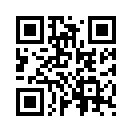 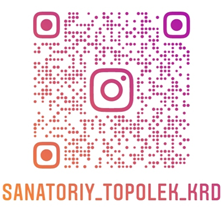        Мы будем рады видеть Ваших детей!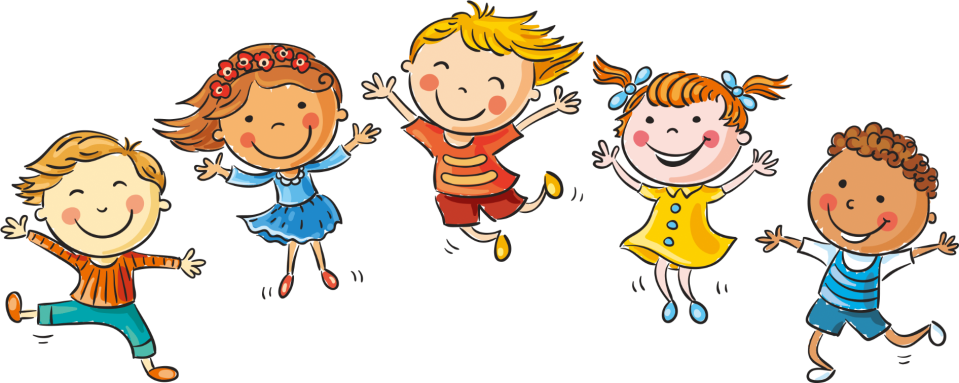 